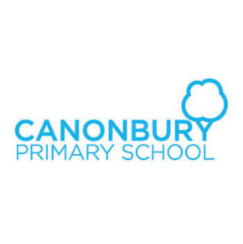 Year 6 Curriculum OverviewTopicThe VictoriansThe VictoriansAncient GreeceAncient GreeceExtreme EarthExtreme EarthEnglish Text: Street ChildOutcomes: NarrativeDescription of a workhouseText: CogheartOutcomes: Newspaper articleRed card letterText: Ice TrapOutcomes: Non-chronological reportText: OdysseusOutcomes: NarrativeBalanced arguementText: Hunger GamesOutcomes: Recount narrativeText: Hunger GamesOutcomes:FlashbackScience Light ElectricityAnimals including humansAnimals including humansEvolution and inheritanceLiving Things and their Habitat PSHEMental Health and emotional wellbeing: Healthy MindsDrug, alcohol and tobacco educationKeeping safe and managing riskIdentity, society and equalitySex and relationship educationSex and relationship educationPETKS: Invasion GamesCT: DanceTKS: AthleticsCT: GymTKS: GamesCT: BadmintonTKS: Striking and Fielding CT: NetballTKS: Multi SportsCT: Indoor GamesTKS: Track and FieldCT: RoundersArtVictorian house drawingsWilliam Morris – life of artist, looking at his prints, creating own block prints inspired by WMVictorian house drawingsWilliam Morris – life of artist, looking at his prints, creating own block prints inspired by WMObservational sketches of Greek pots and completing Greek pot halves, and designing and making own Greek pot with clay, sketching olympic atheletes?Observational sketches of Greek pots and completing Greek pot halves, and designing and making own Greek pot with clay, sketching olympic atheletes?Designing and making cushions for School JourneyMargaret Godfrey – tissue paper and paint volcano pictureMemory scrapbooksREIs it better to express belief in art or charity? Is it better to express belief in art or charity? What does religion say to us when life gets hard? What does religion say to us when life gets hard? What matters most to Christians and Humanists? What matters most to Christians and Humanists? Spanish Geography & Spanish, pronouns, question words, ¿dónde está?, ¿De dónde?, ser/estarClassroom communication, nationalities,                         the alphabet: spelling, ChristmasGeography & Spanish, pronouns, question words, ¿dónde está?, ¿De dónde?, ser/estarClassroom communication, nationalities,                         the alphabet: spelling, ChristmasClassroom communication, Transports: verb ir + preps. en & a, the alphabet: spellingClassroom communication, the alphabet: spelling, grammar patterns, world book dayClassroom communication, Transports: verb ir + preps. en & a, the alphabet: spellingClassroom communication, the alphabet: spelling, grammar patterns, world book dayClassroom communication, negative sentence, Food & drinks, Online resources, present tence Food & drinks, the weather,  likes ladder, presentation about themselvesClassroom communication, negative sentence, Food & drinks, Online resources, present tence Food & drinks, the weather,  likes ladder, presentation about themselvesComputingHousekeeping: Logging onto computers/devicesProgramming – Computer ScienceE-Safety – Digital LiteracyBlogging - Communication and Collaboration E-Safety – Digital LiteracySpreadsheets - DataE-Safety – Digital LiteracyProgramming – Computer ScienceE-Safety – Digital LiteracyNetworking – Communication and Collaboration E-Safety – Digital LiteracyProgramming – Computer ScienceE-Safety – Digital LiteracyEnrichment ExperiencePizza E-xpress 25.9.19Ragged SchoolBadminton –Sobell CentreChessington World of AdventuresResidentialResidential